Publicado en Barcelona el 02/09/2020 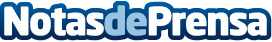 StockCrowd IN alcanza los 40 proyectos inmobiliarios financiados y 10 millones de inversiónLa startup mantiene su crecimiento a pesar de la pandemia y alcanza los 40 proyectos financiados por 10M€. En los últimos 3 meses se han logrado financiar 7 proyectos en Barcelona, Madrid y Santander. Unos 1.000 inversores ya han participado en las oportunidades. La firma tecnológica ya está presente en 5 países y continúa su expansión internacional a través de su grupo matrix StockCrowd TechnologiesDatos de contacto:Lucas Grimi936761417Nota de prensa publicada en: https://www.notasdeprensa.es/stockcrowd-in-alcanza-los-40-proyectos Categorias: Nacional Inmobiliaria Finanzas Cataluña Emprendedores Construcción y Materiales http://www.notasdeprensa.es